R711R1/LEDW1820SX1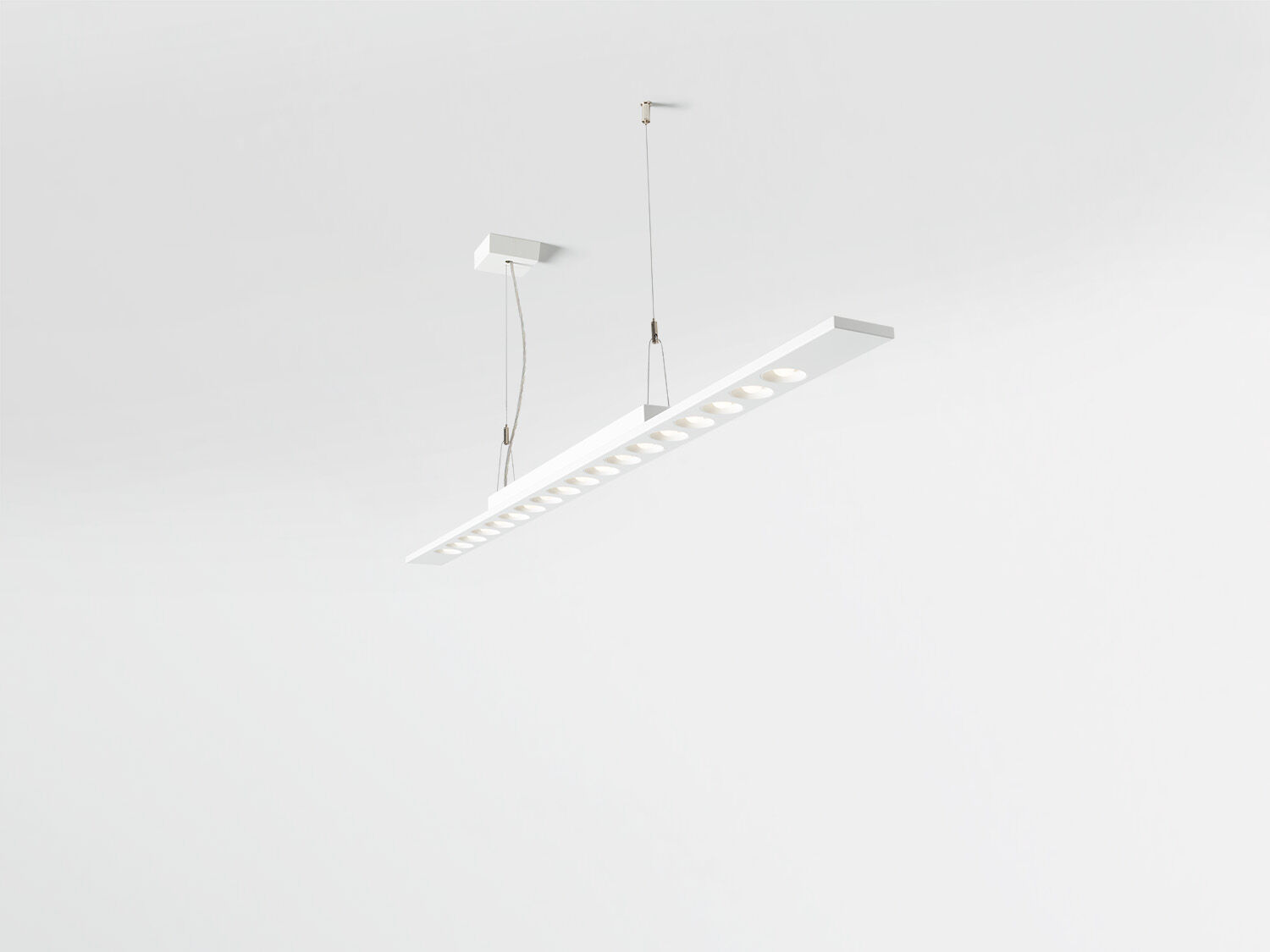 Abgependelte Leuchte mit LED+LENS.LED+LENS™ Optik, Polycarbonat (PC) Linse und Cup, mittelbreit strahlend Lichtverteilung.Gehäuse mit einer sichtbaren Höhe von 15 mm und nahtlosen geraden Ecken. Linsen in runden Vertiefungen versenkt.Abmessungen: 1500 mm x 75 mm x 50 mm.LED+LENS™, eine Kombination aus Hochleistungs-LEDs und einzelnen Linsen mit einer patentierten Oberflächenstruktur. Für eine angenehme Lichtwahrnehmung sind die Linsen in Vertiefungen eingelassen.Lichtstrom: 2250 lm, Spezifischer Lichtstrom: 118 lm/W.Anschlussleistung: 19.0 W, nicht dimmbar.Frequenz: 50-60Hz AC.Spannung: 220-240V.Schutzklasse: Klasse I.LED mit überlegenem Wartungsfaktor; nach 50.000 Brennstunden behält die Leuchte 98% ihres ursprünglichen Lichtstroms.Lichtfarbe: 3000 K, Farbwiedergabe ra: 80.Standard-Farbabweichung: 3 SDCM.LED+LENS™ für eine blendfreie Lichtverteilung mit UGR <= 16 und einer Leuchtdichte @ 65° 1000 Cd/m² cd/m² entsprechend der Norm EN 12464-1 für sehr hohe visuelle Anforderungen, z.B. Qualitätskontrollen, Präzisionsaufgaben.Fotobiologische Sicherheit IEC/TR 62778: RG1.Lackiertes stahlblech Gehäuse, .IP-Schutzart: IP20.Glühdrahttest: 850°C.5 Jahre Garantie auf Leuchte und Treiber.Zertifikate: CE, ENEC.Leuchte mit halogenfreiem Kabel.Die Leuchte wurde nach der Norm EN 60598-1 in einem nach ISO 9001 und ISO 14001 zertifizierten Unternehmen entwickelt und produziert.Zubehör für Montage erforderlich, Auswahl aus: ACC-HI00-X00, ACC-HI00-X01, ACC-HI00-X02, ACC-HI01-3P-1500, ACC-HI01-5P-1500, ACC-HI02-3P-1500, ACC-HI02-5P-1500.